Year 3     Healthy WeekMrs Jones is very sad that we are not able to hold my first Y3 Sports Day together 😞.So this week I would like you to try out some Yoga – which is healthy exercise for our bodies and for our minds.Go to the link below and choose an adventure from Cosmic Kids – Harry Potter/Trolls/Star Wars/ Minecraft. https://www.youtube.com/user/CosmicKidsYoga       -   play list for Older KidsDon’t forget to warm your body up and cool down after your exercise.Have FunNamaste    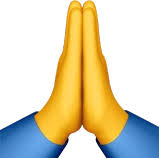 Mrs Jones.